„NIEZBĘDNIK” 
DIAKONII 
OAZY REKOLEKCYJNEJ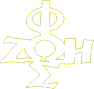 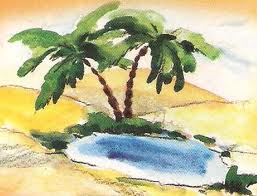 Groziłaby nam pustynia 
gdybyśmy nie tworzyli oaz.  (Św. Jan Paweł II)CDOR - Krościenko nad Dunajcem 2014Opracowanie:Grażyna Miąsik – odpowiedzialna za CDORKs. dr Maciej Krulak SPIS TREŚCI